Dystopia
A dystopia is a community or society, usually fictional, that is in some important way undesirable or frightening. 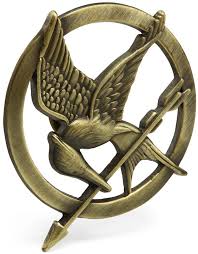 Short Constructed Response 1. Describe District 12. 2. What illegal activity does Katniss participate in? Why does she do this? 3.Describe the relationship between Gale and Katniss. Why do you think the author is discussing this relationship so much at the beginning? 4. What is reaping? Why do you think the Capital calls it this? Why is this ironic? 5. How does Katniss save her sister from the reaping? Extended Constructed Response: Theme ConnectionsWhy does the Capitol have the tradition of the Hunger Games? What is the purpose and how does it advance their cause? What was Katniss’ role in society? What is the role of any individual in an oppressive society? Should citizens just submit to authoritarian rule or is it important for them to rise up? Do the risks outweigh the benefits? The tributes all had many different skills for survival. What is the most important skill for survival? Why? “May the odds be ever in your favor.” How does Katniss’s survival skill work in her favor against a society’s quest for entertainment? How does the televised version of the Hunger Games in the Capitol compare and contrast to reality TV that we currently have? How realistic is the premise of the Hunger Games in our world? Could something like this ever happen in our society? Why or why not? 